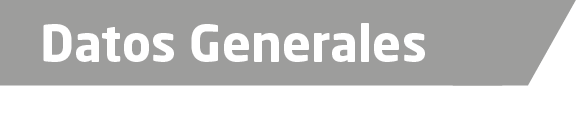 Nombre: Víctor Hugo Tinoco Hilario.Grado de Escolaridad: Licenciatura en Derecho.Cédula Profesional (Licenciatura) 9516292Cédula profesional (Maestría) Teléfono de Oficina: 783 834 03 01                  Correo Electrónico: victortinoco15@gmail.comDatos GeneralesFormación Académica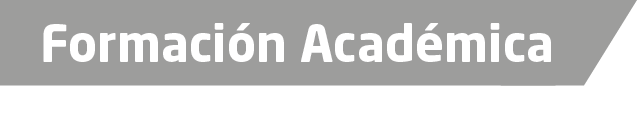 CARRETA TÉCNICA EN INFORMÁTICA Año 2008-2011 Centro de Bachillerato Tecnológico Industrial y de Servicios No. 67 LICENCIATURA EN DERECHO Año 2011-2015Universidad VeracruzanaTrayectoria Profesional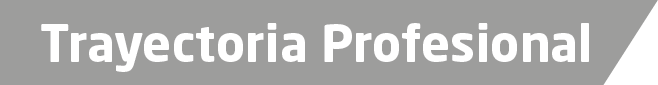 01 Noviembre 2015 – Septiembre de 2016 OFICIAL SECRETARIO, adscrito a la Agencia Primera del Ministerio Público Investigador-Fiscalía Regional Zona Centro-Xalapa, Veracruz05 Octubre 2016 – 31 Diciembre 2016 AUXILIAR DE FISCAL, adscrito a la Unidad Integral de Procuración de Justicia XI Distrito Judicial, con sede en la Ciudad de Xalapa, Veracruz.16 Septiembre 2017 – 17 Febrero 2018 AUXILIAR ADMINISTRATIVO, adscrito a la Fiscalía Regional Zona Norte-Tantoyuca, Veracruz.19 Febrero 2018 – 01 Julio 2018 FISCAL PRIMERO ORIENTADOR, adscrito a la Unidad de Atención Temprana del II Distrito Judicial, con residencia en Ozuluama, Veracruz.02 Julio 2018 – Actualidad FISCAL PRIMERO ORIENTADOR, adscrito a la Unidad de Atención Temprana del VI Distrito Judicial, con residencia en Tuxpan, Veracruz.A de Conocimiento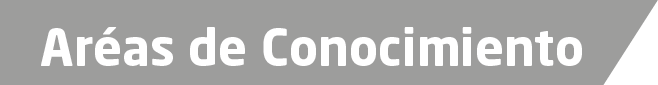 Derecho Penal.Derecho Procesal Penal.Informática. - Competencias Tecnológicas para la Productividad (Microsoft) 